День  солидарности в  борьбе  с  терроризмом           Ежегодно  в  нашей  стране    3  сентября  отмечается   День  солидарности в борьбе  с  терроризмом.  1  сентября  2004  года  во  время  праздничной  линейки,   на которой  находилось  более   1000  детей,     на  школу  №  1    в   г. Беслане   напали  бандиты.  Всех  бандиты   загнали  внутрь  школы и  удерживали  там  три  дня.   В  результате  операции  по  освобождению  людей        погибло    334  человека,   в том  числе  186  детей.            В  память    о  жертвах  Беслана    Федеральным  законом  от  21    июля  2005  года   «О  внесении  изменений   в  Федеральный  закон «О  днях  воинской  славы    России»  был  учрежден  День  солидарности в борьбе  с терроризмом.          День  солидарности    в  борьбе  с  терроризмом  символизирует  единение  государства  и  общества в борьбе с таким  страшным  явлением, как  терроризм.         Традиционно  к  этому  дню    в  городах  России  приурочено  проведение  различных  памятных  акций,  благотворительных  концертов  и  просветительских  мероприятий.  С  терроризмом  важно  не  только  бороться,  но и  предупреждать  его  возникновение.  Мы  говорим  об  уважении  культурных  и конфессиональных    особенностей,  праве  на сохранение  собственной идентичности для  всех  народов,  населяющих  Российскую  Федерацию.  Только  толерантность  и  взаимоуважение  позволят  предупредить  разрастание  социальной  базы  терроризма и    лишат  преступников  надежд  на  поддержку  в обществе.  Это  лучшая  профилактика  экстремистских  настроений.         27.08.2020  в   городском  округе  Верхний  Тагил  проведено  заседание  антитеррористической  комиссии,   на  котором  рассмотрены  вопросы    антитеррористической  защищенности  социальных  объектов  в  период  проведения  мероприятий,  посвященных Дню  знаний,  Дню  солидарности  в   борьбе  с  терроризмом.Глава  городского  округа  Верхний  Тагилпредседатель  антитеррористической  комиссии                         В.Г.  Кириченко     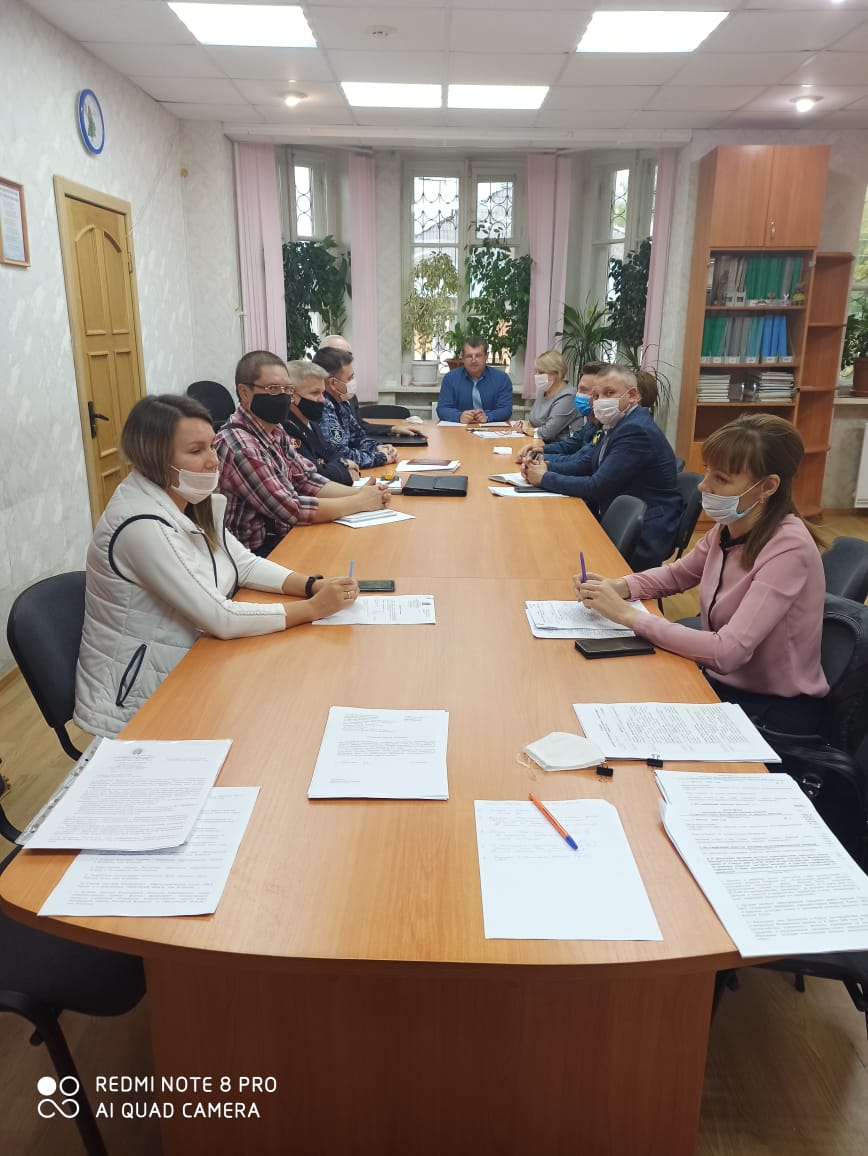 